 А Д М И Н И С Т Р А Ц И Я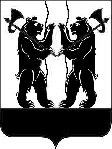 ЯРОСЛАВСКОГО МУНИЦИПАЛЬНОГО РАЙОНАП О С Т А Н О В Л Е Н И Е18.10.2016                                                                                                                           № 1302Об утверждении перечнямуниципального имущества,предназначенного для субъектовмалого и среднего предпринимательства     В соответствии с Федеральным законом от 24 июля 2007 года № 209-ФЗ             «О развитии малого и среднего предпринимательства в Российской Федерации», решением Муниципального Совета Ярославского муниципального района от 30.05.2013 № 37 «О порядке формирования, ведения, обязательного опубликования перечня муниципального имущества, предназначенного для передачи во владение и (или) пользование субъектам малого и среднего предпринимательства», Администрация района                  п о с т а н о в л я е т:Утвердить перечень муниципального имущества, предназначенного для передачи во владение и (или) пользование субъектам малого и среднего предпринимательства и организациям, образующим инфраструктуру поддержки субъектов малого и среднего предпринимательства согласно приложению.      2. Комитету по управлению муниципальным имуществом Администрации ЯМР внести сведения об объектах, указанных в пункте 1 постановления, в реестр муниципального имущества Ярославского муниципального района.      3. Опубликовать постановление в газете «Ярославский агрокурьер»                 и разместить на официальном сайте Администрации Ярославского муниципального района.4. Контроль за исполнением постановления возложить на первого заместителя Главы Администрации ЯМР.5.  Постановление вступает в силу с момента подписания.Глава Ярославского муниципального района                                                                                                                                                                     ПРИЛОЖЕНИЕ                                                                                                к постановлению                                                                                                Администрации ЯМР                                                                                                от 18.10.2016  № 1302Перечень муниципального имущества, предназначенного для передачи во владение и (или) пользование субъектам малого и среднего предпринимательства и организациям, образующим инфраструктуру поддержки субъектов малого и среднего предпринимательства№ п/пНаименование объектаМесто нахождения объектаРеестровый номерБалансовая стоимость, руб.1Гаражный боксЯрославский район, Некрасовский сельский округ, ГСК «Волгарь», блок 3, бокс 13801-19970008204 813, 002Гаражный боксЯрославский район, Некрасовский сельский округ, ГСК «Волгарь», блок 3, бокс 14001-19970007166 997, 443Гаражный боксЯрославский район, Некрасовский сельский округ, ГСК «Волгарь», блок 3, бокс 14101-19970009197 332, 00